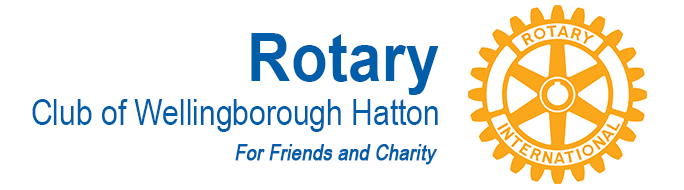 CHAIRMAN: Dick Parsley					VICE CHAIRMAN: Alan WallerCOMMITTEE: FOUNDATIONREPORT FOR CLUB ASSEMBLY 20 -21	Dick Parsley									9th June 2020Foundation ChairmanKEY PROJECTS and GOALS:The club is qualified to receive Foundation grants except for submitting the MOU.Foundation Giving. To continue to support the work of Foundation by contributing to the Annual Programme Fund to the sum of at least $100 per member by:Participation in the weekly bonus ball drawRecycling surplus books, CDs and DVDs through ZiffitIndividual direct contributions to RFUKClaiming a refund from Rivera Travel at the time of booking a holiday.Polio Awareness/Giving. To contribute a sum at least matching that given in 2019 – 20 towards the eradication of polio by:Individual members collecting coins in the ‘Polio’ jam jarsWorking with the Northamptonshire branch of the British Polio Fellowship to show both aspects of the polio campaign- prevention and post-polio syndrome.Promote World Polio Day in OctoberBPF Hydrotherapy Project. To continue to support the Northamptonshire Branch of the British Polio Fellowship with funding and hands-on support of the weekly hydrotherapy sessions at Moulton College, whenever these are able to restart. Additional joint fundraising with the BPF is planned for later in the year.Disability Games. We will work with the BPF to enter a team for the D1070 Disability Games.Other Fund Raising and Foundation Awareness. Further awareness and fund-raising activity will be planned within the year.RESOURCES / SUPPORT REQUIRED:Support for the bonus ball Personal contributions to both the APF and polioDonations of books, CDs and DVDs for ‘sale’ to ZiffitHands-on support for the PPS Hydrotherapy programmeClaim a rebate to the club for any holiday booked with Rivera Travel at the time of booking.